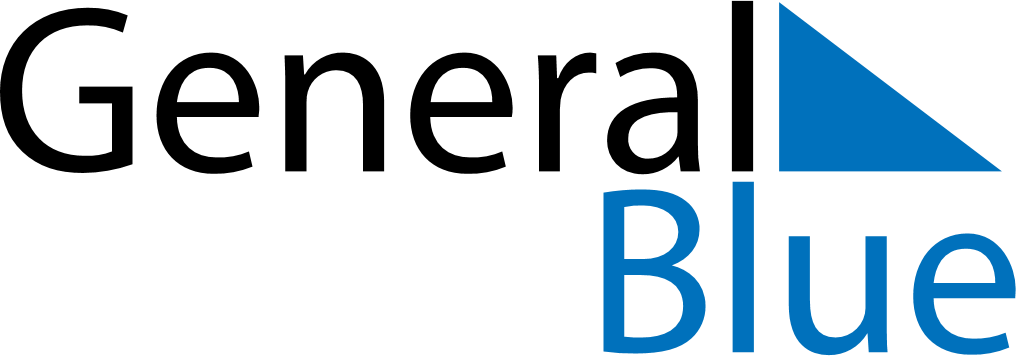 July 2024July 2024July 2024July 2024July 2024July 2024Kitee, North Karelia, FinlandKitee, North Karelia, FinlandKitee, North Karelia, FinlandKitee, North Karelia, FinlandKitee, North Karelia, FinlandKitee, North Karelia, FinlandSunday Monday Tuesday Wednesday Thursday Friday Saturday 1 2 3 4 5 6 Sunrise: 3:15 AM Sunset: 10:51 PM Daylight: 19 hours and 36 minutes. Sunrise: 3:16 AM Sunset: 10:50 PM Daylight: 19 hours and 33 minutes. Sunrise: 3:18 AM Sunset: 10:49 PM Daylight: 19 hours and 31 minutes. Sunrise: 3:19 AM Sunset: 10:48 PM Daylight: 19 hours and 28 minutes. Sunrise: 3:21 AM Sunset: 10:46 PM Daylight: 19 hours and 25 minutes. Sunrise: 3:23 AM Sunset: 10:45 PM Daylight: 19 hours and 22 minutes. 7 8 9 10 11 12 13 Sunrise: 3:24 AM Sunset: 10:43 PM Daylight: 19 hours and 19 minutes. Sunrise: 3:26 AM Sunset: 10:42 PM Daylight: 19 hours and 15 minutes. Sunrise: 3:28 AM Sunset: 10:40 PM Daylight: 19 hours and 11 minutes. Sunrise: 3:30 AM Sunset: 10:38 PM Daylight: 19 hours and 8 minutes. Sunrise: 3:32 AM Sunset: 10:37 PM Daylight: 19 hours and 4 minutes. Sunrise: 3:34 AM Sunset: 10:35 PM Daylight: 19 hours and 0 minutes. Sunrise: 3:37 AM Sunset: 10:33 PM Daylight: 18 hours and 56 minutes. 14 15 16 17 18 19 20 Sunrise: 3:39 AM Sunset: 10:31 PM Daylight: 18 hours and 51 minutes. Sunrise: 3:41 AM Sunset: 10:29 PM Daylight: 18 hours and 47 minutes. Sunrise: 3:44 AM Sunset: 10:27 PM Daylight: 18 hours and 42 minutes. Sunrise: 3:46 AM Sunset: 10:24 PM Daylight: 18 hours and 38 minutes. Sunrise: 3:48 AM Sunset: 10:22 PM Daylight: 18 hours and 33 minutes. Sunrise: 3:51 AM Sunset: 10:20 PM Daylight: 18 hours and 28 minutes. Sunrise: 3:53 AM Sunset: 10:17 PM Daylight: 18 hours and 24 minutes. 21 22 23 24 25 26 27 Sunrise: 3:56 AM Sunset: 10:15 PM Daylight: 18 hours and 19 minutes. Sunrise: 3:58 AM Sunset: 10:12 PM Daylight: 18 hours and 14 minutes. Sunrise: 4:01 AM Sunset: 10:10 PM Daylight: 18 hours and 9 minutes. Sunrise: 4:04 AM Sunset: 10:07 PM Daylight: 18 hours and 3 minutes. Sunrise: 4:06 AM Sunset: 10:05 PM Daylight: 17 hours and 58 minutes. Sunrise: 4:09 AM Sunset: 10:02 PM Daylight: 17 hours and 53 minutes. Sunrise: 4:11 AM Sunset: 9:59 PM Daylight: 17 hours and 48 minutes. 28 29 30 31 Sunrise: 4:14 AM Sunset: 9:57 PM Daylight: 17 hours and 42 minutes. Sunrise: 4:17 AM Sunset: 9:54 PM Daylight: 17 hours and 37 minutes. Sunrise: 4:19 AM Sunset: 9:51 PM Daylight: 17 hours and 31 minutes. Sunrise: 4:22 AM Sunset: 9:48 PM Daylight: 17 hours and 26 minutes. 